DIPLOMA IN PHARMACY, HM&CT ADMISSION NOTIFICATION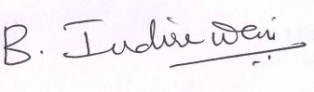    for  COMMISSIONERGOVERNMENT OF ANDHRA PRADESH                                                       OFFICE OF THE              COMMISSIONER OF TECHNICAL EDUCATION                      ANDHRA PRADESH :: HYDERABADMemo.No.H/2824/2016		                           	Dated :02-06-2016      Sub: Technical Education – Academic – D. Pharmacy admissions             2016-Arrangement of online filing of application by students-             Reg.      Ref:  Diploma in Pharmacy Admission, 2016.                                        *****        In order to conduct the   Diploma in Pharmacy Admissions, 2016, the principals of Polytechnics (Help-line centers), as per the address entry, are directed to arrange for the facilitation of online filing of applications by the students.       Further details regarding eligibility criteria, how to apply, certificates to be submitted, and particulars of Demand Draft to be enclosed along with the print-out of applications etc., are placed on the Departments website http://dteap.nic.in/Downloads page.aspx. The website for filing online applications by the Help- line centres is apsbtet.net/dpharmacyThe principals are instructed to receive the online applications for D.Pharmacy course for the academic year 2016-17 from 04.06.2016 to 23.06.2016 and that the applications along with all the relevant documents shall be submitted in the office of the Secretary, SBTET, AP., Hyderabad on or before 25.06.2016 (Saturday), positively, through special messenger only.Encl: a/a                             						   Sd/- B.Udayalakshmi					 COMMISSIONERToThe Principal,Government Polytechnic, Govt. Polytechnic for Women, GunturGovt. Polytechnic for Women, KadapaGovt. Polytechnic for Women, NelloreCopy to:The Secretary, SBTET, AP., Hyderabad& Admission officer, D. Pharmacy Admissions- 2016-17.The Camp Officer, D. Pharmacy Admissions- 2016-17.The Regional Joint Director of Technical Education, Kakinada & Tirupathi.The CTE Peshi for information.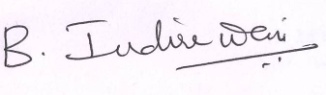 For COMMISSIONERGOVERNMENT OF ANDHRA PRADESH                                              OFFICE OF THE              COMMISSIONER OF TECHNICAL EDUCATION               ANDHRA PRADESH :: HYDERABADMemo.No.H/2824/2016                                  Dated :02-06-2016Sub: Technical Education – D.Pharmacy admissions- 2016 based on         the PCI Approval year 2016-17- Reg.*****           It is informed that the Pharmacy admissions -2016 for the academic year 2016-17 commence from the 04.06. 2016.	Further, it is informed that the PCI approval is mandatory as per the Pharmacy Act 1948 to enable the passed out Diploma students to practice as Pharmacists, to perform jobs  on to pursue higher education, etc.In view of the above, all the Govt./Aided/Private Unaided D.Pharmacy Institutions which comes under the control of this Department and affiliated to SBTET, AP., Hyderabad are hereby instructed to submit a copy of PCI approval for the year 2016-17, on or before 15.07.2016, so as to make D. Pharmacy admissions for the year 2016-17, failing which the admission is to such institutions shall not be conducted for the year 2016-17. The PCI approval copy shall be scanned and sent by e mail to AD.(H) email I.D. adtdteap@gmail.com.The copy of the PCI approvals shall be sent in the named cover to Smt. B. Indira Devi,  Asst. Director (T) O/o CTE, Hyderabad, by registered post with ack. due.This may be treated as most urgent.Sd/- B.UdayalakshmiCOMMISSIONERToThe Principals of all the D.Pharmacy Institutions under the control of this Department.Copy to the Secretary, SBTET, AP., Hyderabad.Copy to the RJDTE, Tirupathi, Kakinada.For COMMISSIONERD.PHARMACY ADMISSIONS – 2016DATES FOR THE D.PHARMACY ADMISSIONS ACTIVITY FOR THE ACADEMIC YEAR-2016-2017.Sd/- B. Udayalakshmi    COMMISSIONER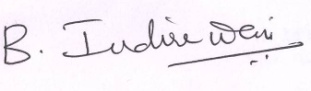 For COMMISSIONERELIGIBILTY:Candidates should be of Indian Nationality and shall either be a Local or Non-Local candidate defined in A.P. Education Institution (Regulation of Admission) Rules, 1974.Intermediate (MPC/BPC), 12 years Higher Secondary Education Board Exam of CBSE, ICSE. (Regular stream only)       (Ref.No.14-2/2006-PCI-5763-6337/13.06.2007 of PCI  & No.12-          2-2012-PCI/52020, dt:17-7-2012 of the PCI, New Delhi).Qualifications obtained from Open Schools of any State /National Open Schools under sub-regulation (5) of Regulation 5 of Education Regulations, 1991 are eligible for admission to D.Pharm course vide reference no: Ref.No.14-2/2006-PCI-5763-6337, dated 13.6.2007 of the PCI, New Delhi.NOT ELIGIBLE: As per the PCI, New Delhi circular no. 12-2/2012/PCI/52020, dt: 17-07-2012, Intermediate vocational course in MLT (Medical Lab Technician) & with or without bridge course is not an approved qualification for admission to Diploma course in Pharmacy under regulation 5 of Education Regulations, 1991 framed u/s 10 of the Pharmacy Act, 1948.FOR COMPLETE INFORMATION PLEASE SCROLL DOWN BELOWHOW TO APPLY :ANDHRA PRADESH STATECandidates may approach the following Polytechnics (HLCs: Help Line Centers): Note: The HLCs may vary as per the decision of the Competent Authority.The candidates may approach the above mentioned Help-line centers (HLCs) along with a set of Xerox copies of all certificates for uploading their applications at free of cost. The HLC officials will verify the certificates, upload the data and issue a print-out of the application. The candidates shall paste the Photograph on the application, affix signature and enclose a Demand Draft for an amount of Rs. 330/- drawn in favour of the “Secretary, SBTET, A.P., Hyderabad” payable at Vijayawada, and while enclosing a set of Xerox copies of relevant certificates, shall submit the same at the Polytechnic/Help-line centers where his/her application is uploaded.CERTIFICATES TO BE ENCLOSED ALONG WITH THE APPLICATIONMarks Memo of the qualifying examination and the Pass Certificate.Date of Birth Certificate (SSC Marks Memo).Study certificate, giving details of study from the first appearance of the qualifying examination or its equivalent for preceding 07 years, i.e., from Intermediate or its equivalent to VI class. In case of private study (without Institutional Education), a Residence Certificate from M.R.O of the local area, concerned, shall be produced for preceding 07 years of the qualifying examination. A Residence Certificate either of the parent (excluding the period of their employment outside Andhra Pradesh) issued by MRO for a period of not less  than (10) years residence in Andhra Pradesh in respect of the candidates claiming Non-Local Status. (preferably from Mee SEVA)Candidate seeking admissions under SC/ST/BC quota should submit Integrated Community Certificate issued by the Mandal Revenue Officer/ Revenue Divisional Officer, as the case may be, and the certificates are subject to Verification by the Director of S.C Welfare/ ST Welfare Director of BC Welfare Department. (preferably from Mee SEVA)Candidate seeking reservation under Physically Handicapped category shall submit relevant certificate issued by the State and District Medical Boards, constituted by the Government.Candidates seeking admission under “Children of Armed Personnel (CAP)” category shall submit the following, which are subjected to scrutiny by the Andhra Pradesh Sainik Welfare Board or its nominee, and its decision is final to consider him or her for admission under “CAP” category.The children of Ex-Servicemen and Servicemen residing in the State of Andhra Pradesh shall submit a residence certificate signed by the M.R.O for a period of not less than 05 years.The Candidate should submit a certificate of his/her parent from Zilla Sainik Welfare Office/Board with regard to the eligibility to consider him/her under CAP category (Servicemen/Ex-Servicemen) to which the applicant belongs with attested copies of the documentary evidence for claim, viz., discharge certificate, pension payment order etc.Candidate claiming admission under Sports category shall submit all the relevant Games & Sports participation certificates, which are subject to verification by Sports Authority of Andhra Pradesh (SAAP) or its nominee.Candidate claiming admission under NCC category shall submit the relevant certificates, which are subject to verification by the Director of NCC, A.P., Hyderabad or its nominee.A copy of the Aadhaar Card. Any other document as deemed necessary by the Help-Line Centre.The decision of Admission Officer in accepting the application of the candidate is final and no correspondence will be made in this regard. COUNSELING SCHEDULE :Counseling schedule will be notified in the leading daily newspaper in due course of time. INSTRUCTIONS AND INFORMATION TO THE CANDIDATES ADMISSION PROCEDURE:The available seats in each Institution shall be distributed equally among MPC and BPC students. If sufficient numbers of candidates are not available in MPC stream, such seats may be filled with BPC stream candidates and vice versa.Admission will be done based on the merit of marks obtained in Optional subjects of MPC or BPC out of 600 in Intermediate examination or its equivalent, as the case may be. In case of candidates, who passed with CBSE, ICSE or other equivalent 10+2 years duration courses, the maximum marks should be raised/reduced to 600 in optional subjects of MPC or BPC and the total marks to 1000 (Languages + Optional) and the marks obtained by the candidates should be calculated for deciding merit. MBPC candidates of CBSE shall be considered for both BPC and MPC streams.FEE STRUCTURE:The annual fee payable by the candidate admitted into D.Pharmacy course in Polytechnics/D.Pharmacy Institutions shall be Rs. 3,800/- in case of Government and Aided Polytechnics, and Rs. 17,000/- in case of Private Un-aided D.Pharmacy Institutions. However, the fee payable shall be as fixed by the Government, from time to time, and applicable at the time of admission.NOTE: The Tuition Fee is under revision of the Government and the tuition fee as notified by the Government shall be applicable, as the case may be.RANK ALLOTMENTAs candidates of Intermediate (MPC or BiPC), ICSE, CBSE (MPC, BiPC or MBiPC) are eligible to apply, each stream is having a different totals in groups and Optionals, and hence the Group marks will be raised to Intermediate levels. 	Mathematics to	300	Physics 	to 	150	Chemistry	 to	150Optionals are also raised similarly so that the group totals for 600 and grand total sums up to 1000 will be made uniform to all the candidates. Procedure is repeated with Bi PC stream also. Once this is done, the marks are compared and rank is given. In case of M BiPC students of CBSE, ranks in both streams will be given.RANKINGThe candidates who passed the qualifying examination in single attempt are given first priority in allotting the ranks and subsequently the ranks are generated for compartmental candidates.MPC STREAMGroup highest.If group total is same, then highest in Mathematics.If group total and Mathematics are same, then highest in Physics.If group total is same, Mathematics, Physics are also same, and then Chemistry will also be same. In such cases marks secured for 1000 are considered.If the tie is not broken as in 4, the boy / girl born earlier will be given better rank.SIMILAR PROCEDURE IS ADOPTED FOR BiPC STREAM ALSOPLEASE SCROLL THROUGH THE PHARMACY COUNCIL OF INDIA CIRCULAS/MEMOS/NOTIFICATIONS FOR REGISTRATION AS PHARMACIST PLACED BELOW FOR INFORMATION OF THE CANDIDATES. Pharmacy Council of India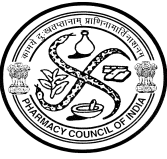 Combined Councils’ BuildingKotla Road, Aiwan-E-Ghalib MargNew Delhi – 110 002TELEPHONE  :   011-23231348, 	    FAX No.    :   011-23239184	E-MAIL           :   pci@ndb.vsnl.net.in	    WEBSITE  :  www.pci.nic.inThe Pharmacy Council of India is a statutory body constituted under the Pharmacy Act 1948, a Central Act passed by the Parliament to regulate the profession and practice of pharmacy in the country.It has come to the notice of the Pharmacy Council of India that a number of Pharmacy Institutions are functioning in the country without seeking/obtaining recognition/approval from the Pharmacy Council India.  The qualifications obtained by students from such institutions which are not approved/recognised by the Pharmacy Council, will not entitle such students to register themselves as Pharmacists under Pharmacy Act 1948. The approved pharmacy qualifications for registration as Pharmacist under the Pharmacy Act 1948 are; -	Diploma in Pharmacy (D.Pharm)-	Bachelor of Pharmacy (B.Pharm)-	Pharm.D & Pharm.D (Post Baccalaureate)In view of this, all students aspiring to pursue any course in Pharmacy for the purpose of  registration as a Pharmacist under the Pharmacy Act, 1948 should first ensure that the particular institution which they intend to join has been recognised/approved by the Pharmacy Council of India for the conduct of the course of study/approved u/s 12 of the Pharmacy Act, 1948.  The lists of such institutions is displayed on the official website of the Council.  (www.pci.nic.in).                                                                                                  Registrar-cum-SecretaryPharmacy Council of India Pharmacy Council of IndiaCombined Councils’ BuildingKotla Road, Aiwan-E-Ghalib MargNew Delhi – 110 002TELEPHONE  :   011-23231348, 	    FAX No.    :   011-23239184	E-MAIL           :   pci@ndb.vsnl.net.in	    WEBSITE  :  www.pci.nic.inFor the attention of all institutions running Pharmacy courses (D.Pharm/B.Pharm) for the purpose of registration as a pharmacist under the Pharmacy Act 1948.1.	The Pharmacy Council of India is a statutory body constituted under the Pharmacy Act, 1948, a Central Act passed by the Parliament to regulate the profession and practice of pharmacy in the country.2.	The Central Council of the PCI has decided as under –a.	Institutions intending to start D.Pharm/B.Pharm course are required to apply 9 months in advance of starting the course for year wise consideration of approval by PCI. The above policy of the PCI will be strictly adhered to w.e.f. 2010-2011 academic session i.e. institutions intending to start D.Pharm/B.Pharm course from 2010-2011 academic session, should submit the complete SIF in all respects to PCI on or before the cut off date of 15.9.2009 failing which their application will not be considered by the Council on a later date and the consequences thereof shall rest on the institution.b.	Please note that prior approval of the PCI is essential before starting the D.Pharm/B.Pharm course from the academic year 2010-2011 onwards.c. 	The applications of institutions received upto 2009-2010 by the council will be processed as per rules.d.	The institutions that have already started D.Pharm/B.Pharm course but not yet applied to PCI for approval of conduct of course/approval u/s 12 shall apply on or before 15.9.2009 without fail.  Any failure on the part of the institution in not submitting the proposal to PCI as mentioned above will be the sole responsibility of the institution and PCI will not entertain any such applications for consideration on a later date, after the issue of this policy.e.   For further details visit the council website www.pci.nic.in.      3.	In view of the above it is further clarified that the-                                                                                              [a.	Institution’s which have already started D.Pharm/B.Pharm course shall apply to PCI by 15.9.2009 without fail for consideration of approval for conduct of course/approval under section 12 of Pharmacy Act, 1948. Please note that this is the last opportunity.b.	Institutions intending to start D.Pharm/B.Pharm course w.e.f 2010-2011 academic session shall apply 9 months in advance of starting the course i.e. by 15.9.2009 and obtain prior approval of the council before starting of the said course .Registrar-cum-SecretaryPharmacy Council of India DEPARTMENT OF TECHNICAL EDUCATIONANDHRA PRADESHDIPLOMA IN PHARMACY,  HM&CTADMISSION NOTIFICATION-20161. Applications are invited from eligible candidates from the State of Andhra Pradesh for admission into three years Diploma course in Hotel Management & Catering Technology (HM & CT) and two years Diploma in Pharmacy offered at Govt./Aided/ Private Unaided & 2nd shift Polytechnics in existing Engineering colleges and Pharmacy Institutions, under the control of Department of Technical Education, A.P., Hyderabad.2. Eligibility: Pass in:i. Intermediate or equivalent (for HM&CT),ii. Pass in Intermediate (Bi.P.C. or M.P.C.) or 12 years Higher Secondary Education Board Exam of CBSC, ICSE, (For Diploma in Pharmacy).For complete details visit : http://www.dteap.nic.in	http://www.sbtetap.gov.inCommencement of submission /filing online application: 04.06.2016H/2824/2016   Dt:02-06-2016                                                    Sd/- B.UdayalakshmiCOMMISSIONERTirupathi/Srikakulam/Anantapur/ Vizianagaram/Nandyal/ VisakhapatnamVijayawada/ KakinadaActivity2016-17Issue of notification for filing of online applications03.06.2016Commencement of online filing of applications 04.06.2016Last date for online applications23.06.2016Generation of merit list & dispatch of rank cards to the candidates08.07.2016Date of issue of notification for admissions/counseling. Camp Officer has to furnishDate of commencement of certificate verification/ exercising options -do-Date of release of allotment orders -do-Date of commencement of the Class work for the year 2016-17.-do-Sl.No.Name of the PolytechnicPlace1Government PolytechnicSrikakulam2Government PolytechnicVisakhapatnam3MRAGR Government PolytechnicVizianagaram4Andhra PolytechnicKakinada5Government PolytechnicVijayawada6D.A. Government PolytechnicOngole7S.V. Government PolytechnicTirupathi8Government PolytechnicAnantapur9SGPR Government PolytechnicKurnool10Government Polytechnic for WomenGuntur11Government Polytechnic for WomenNellore12Government Polytechnic for WomenKadapa13SMVM PolytechnicTanukuSpeed Post Ref.No.14-2/2009-PCI-10834-12152                    17/7/2009

1. All Institutions approved u/s 12 for D.Pharm/B.Pharm.

2. All Institutions approved u/s 12(1) for conduct of      D.Pharm/B.Pharm/Pharm.D. course. 

3. All State Pharmacy Councils/Registration Tribunals.

4. All Examining Authorities/Universities.

5. All State Govts./Union Territories.

Sub: Eligibility of National Open School for admission in Pharmacy course for purpose of registration as a Pharmacist. 

Sir/Madam 

This is in continuation to Council’s letter No.14-2/2006-PCI-5763-6337 dt.13.6.2007, a copy of which is enclosed as Appendix-I for ready reference. In this connection, I am directed to inform that the subject cited issue was placed in 83rd Central Council meeting of PCI held on 20th & 21st May, 2009, which decided as under –

-      It was decided to reiterate the Council’s earlier decision dt. 13.6.2007.

-      The Central Council further decided to clarify that – 
          “ The Council has not approved 10+2 from National Open School for admission to Pharmacy course for the purpose of registration as a pharmacist under the Pharmacy Act.” This is for information & necessary action.

Yours faithfully 


(ARCHNA MUDGAL)
Registrar-cum-Secretary 